Old Monkland Primary School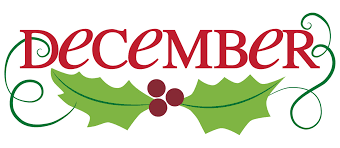 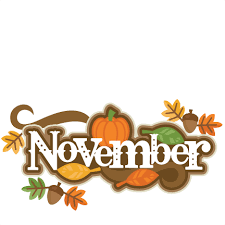      November/December Diary Dates                            2018November(Please remember – from Monday 22nd October we are collecting items for Children In Need bring & buy sale)Mon 5th Nov – Snapshot Jotters issued/Children In Need info. issued/P6 Public Speaking event at CHS.Wed 7th & Thur 8th Nov – Parent Appointments (Wed 3-5.30pm & Thu 6-8pm)Fri 9th Nov – Snapshot Jotters returnedWk beginning Mon 12th Nov – Nursery Parent AppointmentsWed 14th Nov – Cut-off date for Children in Need Bring & Buy donationsThu 15th Nov – Target 21 Reward Day information issuedFri 16th Nov – Children In Need Fundraiser dayMon 19th Nov – INSET Day – School & Nursery closedTue 20th or Wed 21st Nov – P7 Citizenship Day Event at CHS (TBC)Thu 22nd Nov – Target 21 Reward DayThu 29thth Nov – Showcase Learning Event 1.45 – 2.30 in classes then 2.30-2.55 SMT update/Final House Count of 2018DecemberSat 1st Dec – Coatbridge High School Christmas FayreMon 3rd Dec – Happy House Winners (so far) info issued/Christmas Movie Night tickets on sale this week.Fri 7th Dec – Happy House Winners (so far) Reward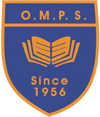 											PTOMon 10th Dec – Christmas Show Tickets on sale this week (Afternoon & Evening performance) Infant Nativity & P4-7 Christmas Cracker PerformanceTue 11th Dec – Christmas Lunch – (order forms will be issued nearer the date)Wed 12th Dec – P1 – P3/4 Christmas Party (PM) Family Christmas Movie Night   (6-8PM)Thu 13th Dec – P4 – P6/7 Christmas Party (PM) Pupil Christmas Movie Night   (6-8PM)Fri 14th Dec – Nursery Christmas Parties (AM & PM)Tue 18th Dec – Christmas Show (Afternoon & Evening)Thu 20th Dec – Christmas Service & NativityFri 21st Dec – School Closes at 2.30PMMON 7TH JANUARY 2019 – School & Nursery reopens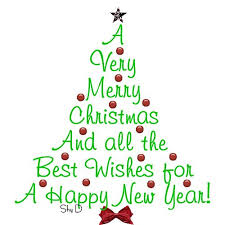 